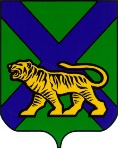 ТЕРРИТОРИАЛЬНАЯ ИЗБИРАТЕЛЬНАЯ КОМИССИЯ
ГОРОДА УССУРИЙСКАРЕШЕНИЕг. УссурийскО внесении изменений в решениетерриториальной избирательной комиссиигорода Уссурийска от 07 июля 2018 года № 85/693 «Об открытии специального избирательногосчета кандидату в депутаты Законодательного СобранияПриморского края по одномандатномуизбирательному округу № 6 Марченко Ю.В.»С целью устранения технической ошибки   территориальная избирательная комиссия города Уссурийска РЕШИЛА:В реквизите «подпись» слова «секретарь заседания» заменить словами «секретарь комиссии».Разместить настоящее решение на официальном сайте администрации Уссурийского городского округа в разделе «Территориальная избирательная комиссия города Уссурийска» в информационно-телекоммуникационной сети «Интернет».  Председатель комиссии			    	                      О.М. МихайловаСекретарь комиссии					                              Н.М. Божко07 июля 2018 года                   № 86/696